ŠPORT ZA ZDRAVJE, 7. RAZRED – DEKLETA, 8. teden, VAJA ZA OCENJEVANJE*PRIMERNA ŠPORTNA OPREMA…**VEDNO pred vadbo se ogrejte z lahkotnim tekom in gimnastičnimi vajami za celo telo po lastnem izboru. Po vadbi naredite raztezne vaje za vse mišične skupine.*** Pripravila sem vajo, ki ste jo lahko vadili doma. Ocenili bomo tako, da se posnamete in mi posnetek pošljete. Spodaj so natančna navodila, kako mi posnetek pošljete in kakšni so kriteriji za posamezno oceno.VAJA ZA OCENO: SALSA ZA ZAČETNIKE (osnovna koreografija: osnovni korak naprej/nazaj 2x, v stran 2x, diagonalno nazaj 2x in diagonalno naprej 2x) narediš 3 ponovitve celotne koreografije usklajeno z glasbo, za oceno 5. Pošlješ najkasneje do 15. 5. Pazi na začetno nogo in prenašanje teže! Na spodnji povezavi je razložena vaja. Pravilna izvedba je natančno razložena in prikazana. Poglejte cel video: Salsa za začetnike - osnovni korak: https://www.youtube.com/watch?v=zDgexIYQDJ4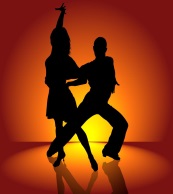 *PRAVILNA IZVEDBA, 3 ponovitve celotne koreografije:osnovni korak naprej, z levo nogo, LDL  in nazaj DLD (pazi na prenašanje teže), 2xosnovni korak v stran, z levo začnemo, LDL  in nazaj DLD (pazi na prenašanje teže), 2xosnovni korak diagonalno nazaj, začnemo z levo nazaj za desno nogo, LDL  in nazaj DLD (pazi na prenašanje teže), 2xosnovni korak diagonalno naprej, začnemo z levo naprej pred desno nogo, LDL  in nazaj DLD (pazi na prenašanje teže), 2xzaplešeš na izbrano glasbo (lahko je ta s posnetka ali drug salsa ritem) – gibanje mora biti usklajeno z ritmom glasbe!KAKO POSNETI IN POSLATI OPRAVLJENO VAJO:Posnemi video na telefonu (prosi družinskega člana za pomoč),Snema te od spredaj, da je ves čas vidna izvedba v celoti,(delaj na wifi povezavi!!!) Pod posnetkom klikni »skupna raba«, Shrani v »Drive«,Klikni »shrani«, (malo počakaj, da naloži, nato podrsaj ekran dol in piše, da je 1 datoteka naložena)Klikni »skupna raba«,»Dodaj osebo«… vnesi moj naslov: nevenka.tratnik2@guest.arnes.si »Dodaj sporočilo« (kaj mi pošiljaš, kdo, lep pozdrav…),»Pošlji«,Vpraša vas ali »ste prepričani?«Klikneš »daj v skupno rabo« …in video je pri meni, da ga ocenim (posnetke za oceno sprejemam najkasneje do petka, 15. 5. 2020 zvečer).OCENAMERILO5Učenec izvede celotno gibalno nalogo skladno z navodili, zanesljivo, tekoče in tehnično pravilno (brez napak). 3 pravilne ponovitve celotne koreografije, usklajeno z glasbo * brez prekinitve.4Učenec izvede celotno gibalno nalogo skladno z navodili, zanesljivo, tekoče in tehnično pravilno (z manjšo napako). 3 ponovitve celotne koreografije, usklajeno z glasbo * brez prekinitve.3Učenec izvede celotno gibalno nalogo skladno z navodili, dokaj zanesljivo in tekoče ter tehnično pravilno (z eno večjo napako). 3 ponovitve celotne koreografije, usklajeno z glasbo, dokaj tekoče.2Učenec izvede celotno gibalno nalogo, vendar nezanesljivo,  z zatikanjem in napakami. 3 ponovitve celotne koreografije.1Učenec gibalne naloge ne pozna, je ne izvede ali naredi med gibanjem preveč napak. Učenec sploh ne pošlje posnetka izvedbe do dogovorjenega datuma: PETEK, 15.  5. 2020.